 Serie: Lo Que Dios Ha Iniciado- Capturando De Nuevo Nuestros Valores 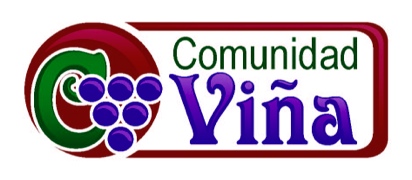 27 de septiembre del 2015 – Jimmy ReyesUna Comunidad RestauradoraQuiero empezar hacienda una pregunta.  ¿Por qué estas aquí?  No estoy preguntando ¿por qué estas en este mundo? Sino, ¿por qué estas aquí en esta reunión hoy?  Pueden haber muchas razones, por ejemplo, porque quiero aprender, esta bien pero uno puede recibir información sin esta reunión.  Tal vez porque quiero adorar a Dios, bueno pero también puedo hacer esto a solas.  En cierto nivel, creo que hay un llamado de Jesús.  El nos ha llamado para venir y reunirnos con él y otras personas.  Somos llamados para estar juntos.Hoy al continuar la serie: Lo Que Dios Ha Iniciado donde estamos tomando un tiempo para capturar de nuevo nuestros valores, queremos estudiar acerca del llamado que tenemos para ser comunidad.  Creo que es buen día para hacerlo, pues tenemos a 20 mujeres que este fin de semana estuvieron juntas en un retiro.  Esto no siempre es fácil para algunos, el tomar un fin de semana para convivir con otras personas, pero estas mujeres están experimentando parte de lo que significa ser comunidad al estar juntas.Hubo un estudio hecho por la Universidad Harvard que quiso estudiar que hace que la gente viva vidas contentas.  Siguieron a 250 persona por más de 75 años.  Cada año examinaban los hábitos y actitudes de estas personas y después de 75 años el estudio llegó a la conclusión que el factor primordial para tener salud y felicidad en la vida es tener buenas relaciones.Vivimos en tiempos donde la naturaleza de que significa ser comunidad esta disminuyendo.  Vivimos en una sociedad que busca el aislamiento (el construir casas con muros grandes).  Estamos tan “conectados” con el mundo a través de la tecnología, que nos hemos desconectado de las personas que están cerca de nosotros.  El sentido de soledad ha crecido tanto en nuestros tiempos.  Una sicóloga llamada Sherry Turkle ha dicho que ahora estamos “Solos Juntos”.  Dondequiera que miras la gente esta hablando por teléfono, mandando textos, caminado o manejando viendo sus celulares.  Ya no nos hablamos el uno al otro.La verdad es que todos tenemos el deseo de pertenecer, esto es algo fundamental en nuestra existencia.  En el principio cuando Dios creó todo vemos que después de crear algo dijo “es bueno” aun después de crear al ser humano dijo es “muy bueno” pero por primera vez encontramos en Génesis 2:8 que algo no es bueno…Génesis 2:18 (NVI) Luego Dios el Señor dijo: «No es bueno que el hombre esté solo. Voy a hacerle una ayuda adecuada.»Vemos el concepto de comunidad en Dios mismo, él es Dios Padre, Dios Hijo y Dios Espíritu.  Al crear al ser humano vio que estaba solo y entonces creó a la mujer para que viviera junto al hombre.Dios ha diseñado que también seamos seres conectados a él y a los demás.Efesios 1:5 (NVI) Dios decidió de antemano adoptarnos como miembros de su familia al acercarnos a sí mismo por medio de Jesucristo. Eso es precisamente lo que él quería hacer, y le dio gran gusto hacerlo.Dios queria una familia.  Por eso estamos aquí.  El quería hijos y la Biblia dice que él planeó todo en el universo para que pudiéramos nacer, pudiéramos compartir su gloria y para que pudiéramos ser parte de su familia.Efesios 2:9 (NVI)Por lo tanto, ustedes ya no son extraños ni extranjeros, sino conciudadanos de los santos y miembros de la familia de Dios,Todos queremos pertenecer a algo.  Algunos pertenecemos a buenas familias y otros tal vez no sentimos que pertenecemos porque hubieron muchas dificultades en nuestras familias.  Cuando la matriz o el mundo nos han herido, Dios dice: “bienvenidos.”  Jesús nos llama a formar parte de una comunidad eterna que no solo es parte de este mundo.  Imagínate cuando Jesús llamó a sus discípulos a formar parte de los primeros doce.  Ellos lo dejaron todo para seguirlo.  También vemos que ellos eran muy diferentes.  Al llamarlos Jesús estaba reflejando el corazón de Dios de restaurar y reconciliar todas las cosas a él.2 Corintios 5:18-20 (NVI)  Todo esto proviene de Dios, quien por medio de Cristo nos reconcilió consigo mismo y nos dio el ministerio de la reconciliación: 19 esto es, que en Cristo, Dios estaba reconciliando al mundo consigo mismo, no tomándole en cuenta sus pecados y encargándonos a nosotros el mensaje de la reconciliación. 20 Así que somos embajadores de Cristo, como si Dios los exhortara a ustedes por medio de nosotros: «En nombre de Cristo les rogamos que se reconcilien con Dios.»Hay algo más grande que simplemente reunirnos para escapar la soledad.  Por lo tanto hoy queremos ver que significa ser una comunidad restauradora.  Esto consiste de tres cosas… Conexión (Reconciliación), transformación, y misión.Una Comunidad RestauradoraEntonces veamos que…Somos unidos para ser:1. Una Comunidad Reconciliadora… restaurando nuestros vínculos comunes  La semana pasada vimos ¿por qué nos llamamos el movimiento Viña.? Hoy queremos ver porque nos llamamos Comunidad Viña.  Bueno la palabra comunidad viene de dos palabras: común y unidad (significa tener una unidad común).  Aquí esta el reto.  Muchos nos conocemos más por las cosas que nos dividen en vez de las cosas que nos unen.  Por ejemplo yo soy un hombre, cristiano, latino, casado, de descendencia Guatemalteca… Todas estas cosas me pueden separar de personas que son diferentes.  Pero al venir ante Dios lo más importante es que soy hijo.  Simplemente soy alguien que forma parte de la familia de Dios donde tengo el mismo Padre 	que los demás y a la vez tengo muchos hermanos y hermanas.Colosenses 1:19-20 (NVI) Porque a Dios le agradó habitar en él con toda su plenitud 20 y, por medio de él, reconciliar consigo todas las cosas, tanto las que están en la tierra como las que están en el cielo, haciendo la paz mediante la sangre que derramó en la cruz.Como comunidad queremos ser una comunidad reconciliadora donde en nuestra diversidad puede ver unidad.  Podemos ser de diferente razas, culturas, géneros y aun así reunirnos para amarnos y apoyarnos.  Fuera del Cristianismo esto es un ideal pero en Jesús vemos que es una realidad espiritual.Me gustó algo que dijo el Papa Francisco esta semana en Washington D.C… El oró el Padre Nuestro y dijo “cuando decimos Padre Nuestro aprendemos a vernos como hermanos y hermanas.”  Las barreras que nos dividen tienen que caer.  En Cristo muere todo prejuicio (expandir)…Somos unidos para ser:2. Una Comunidad Transformadora… restaurando nuestra verdadera identidad  No solo nos reunimos para pertenecer y escapar la soledad.  La Iglesia no es un club social.  Estamos reunidos por Jesús y para Jesús.  Jesús nos esta llamando para que seamos transformados.  Sus palabras nos llaman al cambio.  En él tenemos una nueva identidad.  El Espíritu Santo esta trabajando en nosotros para que tengamos su fruto.  Como vimos la semana pasada al permanecer en Dios va a fluir en nosotros: amor, gozo, paz, paciencia, benignidad, bondad, fe, mansedumbre, y templanza.Hebreos 10:24-25 (NVI) Preocupémonos los unos por los otros, a fin de estimularnos al amor y a las buenas obras. 25 No dejemos de congregarnos, como acostumbran hacerlo algunos, sino animémonos unos a otros, y con mayor razón ahora que vemos que aquel día se acerca.Para poder crecer nos necesitamos el uno al otro.  Un creyente saludable es una persona que sabe pertenecer en una manera saludable.  Por eso es que a menudo hablamos acerca de los grupos de conexión (expandir)…No es bueno estar solos para nuestra espiritualidad.  Tenemos que ser honestos con nosotros mismos y reconocer nuestra necesidad de crecer y esto muchas viene a través de la comunidad.Somos unidos para ser:3. Una Comunidad Misionera… restaurando nuestro llamado de redimir el mundo  No solo nos unimos para combatir nuestra soledad… Tampoco nos unimos solamente para crecer personalmente.  Hay otro componente.  ¡Tenemos una misión!  Jesús nos llamó con la palabra “ven”, pero últimamente nos va a dirigir con la palabra “ve”.  Somos parte de un ejercito que esta restaurando y redimiendo el mundo.  Tenemos un propósito.  Jesús le dijo a sus primeros discípulos: Síganme y serán pescadores de hombres… También dijo: son la luz del mundo… la sal de la tierra… Jesús los mandó y nos manda a nosotros para proclamar y demostrar el Reino de Dios a todos. Mateo 28:19-20 (RV-60)Por tanto, id, y haced discípulos a todas las naciones, bautizándolos en el nombre del Padre, y del Hijo, y del Espíritu Santo; 20 enseñándoles que guarden todas las cosas que os he mandado; y he aquí yo estoy con vosotros todos los días, hasta el fin del mundo. Amén.Tenemos una causa y un propósito común.  No hay ninguna opción.  Fuimos formados para ser parte de algo más grande que nuestras propias vidas.  Somos llamados a hacer la diferencia en nuestras familias, vecindades, ciudades y ultimadamente el mundo.Entonces nos reunimos en la Comunidad Viña con tres propósitos.  Somos una comunidad que se reúne para conectarnos y experimentar la reconciliación de diferencias… Juntos proclamamos que somos Uno en Cristo a pesar de nuestras diferencias.  También nos reunimos para experimentar transformación en nuestras vidas personales.  A través de las predicas y el vivir juntos en las diferentes actividades nos podemos exhortar a seguir buscando ser más como Jesús. Y por ultimo, nos reunimos porque juntos tenemos un propósito de seguir la misión de Jesús en la tierra.  Juntos tenemos que ver como compartimos las Buenas Nuevas a las personas que todavía no las conocen.  Juntos tenemos que ver como vamos a hacer la diferencia al enfrentar la pobreza y las injusticias alrededor de nosotros.Quiero que noten la silla vacía que ha estado aquí en frente.  Esta silla representa que siempre nos reunimos con un corazón para los que todavía no han escuchado o contestado el llamado de Dios. Oremos…